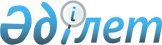 О дополнительном предоставлении лекарственных средств и специализированных лечебных продуктов отдельным категориям граждан при амбулаторном лечении бесплатно и на льготных условиях
					
			Утративший силу
			
			
		
					Решение Западно-Казахстанского областного маслихата от 9 декабря 2016 года № 8-9. Зарегистрировано Департаментом юстиции Западно-Казахстанской области 5 января 2017 года № 4643. Утратило силу решением Западно-Казахстанского областного маслихата от 30 сентября 2020 года № 38-3
      Сноска. Утратило силу решением Западно-Казахстанского областного маслихата от 30.09.2020 № 38-3 (вводится в действие со дня первого официального опубликования).

      В соответствии с Кодексом Республики Казахстан "О здоровье народа и системе здравоохранения" от 18 сентября 2009 года и Законом Республики Казахстан "О местном государственном управлении и самоуправлении в Республике Казахстан" от 23 января 2001 года областной маслихат РЕШИЛ:

      1. Дополнительно предоставить лекарственные средства и специализированные лечебные продукты отдельным категориям граждан при амбулаторном лечении бесплатно и на льготных условиях за счет средств областного бюджета согласно приложению.

      2. Контроль за исполнением данного решения возложить на постоянную комиссию областного маслихата по вопросам образования, здравоохранения и социальному обеспечению.

      3. Признать утратившим силу решение Западно-Казахстанского областного маслихата от 27 июня 2014 года № 18-8 "О дополнительном предоставлении лекарственных средств отдельным категориям граждан при амбулаторном лечении бесплатно и на льготных условиях" (зарегистрированное в Реестре государственной регистрации нормативных правовых актов № 3582 и опубликованное 17 июля 2014 года в газете "Приуралье").

      4. Настоящее решение вводится в действие по истечении десяти календарных дней после дня первого официального опубликования. Дополнительно предоставляемые лекарственные средства и специализированные лечебные продукты отдельным категориям граждан при амбулаторном лечении бесплатно и на льготных условиях
      Сноска. Приложение с изменениями, внесенными решениями Западно-Казахстанского областного маслихата от 01.06.2017 № 10-8 (вводится в действие со дня первого официального опубликования); от 06.12.2017 № 15-7 (вводится в действие со дня первого официального опубликования); от 07.12.2018 № 21-11 (вводится в действие со дня первого официального опубликования); от 28.08.2019 № 28-5 (вводится в действие со дня первого официального опубликования); от 18.03.2020 № 33-5 (вводится в действие со дня первого официального опубликования).


					© 2012. РГП на ПХВ «Институт законодательства и правовой информации Республики Казахстан» Министерства юстиции Республики Казахстан
				
      Председатель сессии

Т. Ескендиров

      Секретарь областного маслихата

М. Құлшар
Приложение
к решению
Западно-Казахстанского
областного маслихата
от "9" декабря 2016 года № 8-9
№
Заболевание
Категория населения
Показания (степень, стадия, тяжесть течения) для назначения лекарственных средств
Наименование лекарственных средств (форма выпуска)
1.
Первичная легочная гипертензия
Все категории, состоящие на диспансерном учете
Все стадии и степени тяжести
Босентан таблетки, покрытые оболочкой;
Силденафил таблетки, покрытые оболочкой;

Илопрост, капсулы;
Сакубитрил + Валсартан таблетки, покрытые оболочкой; Эплеренон, таблетки, покрытые оболочкой
2.
Ювенильный артрит
Дети состоящие на диспансерном учете
Все стадии и степени тяжести
Тоцилизумаб концентрат для приготовления инфузионного раствора; Адалимумаб, раствор для приготовления инъекций; Этанерцепт, порошок лиофилизированный для приготовления инъекций
3.
Ревматоидный артрит
Взрослые, состоящие на диспансерном учете
Все стадии и степени тяжести
Тоцилизумаб концентрат для приготовления инфузионного раствора
4.
Состояние после пересадки органов и тканей
Все категории, состоящие на диспансерном учете
Все стадии и степени тяжести
Тенофовир таблетки, покрытые пленочной оболочкой
5.
Кистозный фиброз (Муковисцидоз)
Все категории, состоящие на диспансерном учете
Все типы, вне
зависимости от степени тяжести
Тобрамицин, раствор для ингаляции, порошок для ингаляций в капсулах;
Урсодезоксихолиновая кислота, капсула;
Специализированные лечебные продукты на основе среднецепочных триглициридов;

Колистинметат натрия, порошок для приготовления раствора для ингаляций
6.
Буллезный эпидермолиз
Все категории, состоящие на диспансерном учете
Все стадии и степени тяжести
Декспантенол аэрозоль, крем,
мазь для наружного применения,
гель глазной, аллантоин крем,
диацереина капсулы, специализированные лечебные продукты на основе среднецепочных триглициридов,
стерильные повязки с лекарственным содержимым,
стерильные антибактериальные атравматические абсорбирующие повязки,
бинт (высокоэластичный фиксирующий, сетчатый, трубчатый, ватный синтетический),
силиконовый пластырь,
защитный крем, пена, гель, бальзам,
мазь с лекарственным содержимым, эммолиенты,
антисептики, стерильные ватные диски,
стерильные иглы апирогенные,
салфетки (стерильные, влажные гигиенические)
7.
Анкилозирующий спондилоартрит (Болезнь Бехтерева)
Все категории, состоящие на диспансерном учете
Все стадии и степени тяжести
Голимумаб раствор для инъекций
8.
Онкология
Все категории, состоящие на диспансерном учете
Злокачественные новообразования независимо от стадии, чувствительные к таргетной терапии
Вемурафениб таблетки, Кобиметиниб таблетки;

Ибрутиниб, капсулы;

Трастузумаб эмтанзин, порошок лиофилизированный для приготовления концентрата      для инфузионного раствора
9.
Ювенильный дерматомиазит
Дети состоящие на диспансерном учете
Все стадии и степени тяжести
Человеческий нормальный иммуноглобулин G, раствор для инфузий;

Метотрексат, раствор для инъекций;

Метилпреднизолон, таблетки
10.
Целиакия
Все категории, состоящие на диспансерном учете
Все стадии и степени тяжести
Панкреатин, капсулы, содержащие минимикросферы, покрытые кишечнорастворимой оболочкой;

Специализированные лечебные продукты без содержания глютена
11.
Болезнь Крона
Все категории, состоящие на диспансерном учете
При средней или высокой степени активности по решению врачебно-консультативной комиссии медицинской организации с участием профильных специалистов
Адалимумаб, раствор для инъекций; 
Устекинумаб, концентрат для приготовления раствора для инфузий, раствор для инъекций предварительно заполненных шприцах
12.
Детский церебральный паралич
Дети состоящие на диспансерном учете
По решению врачебно-консультативной комиссии медицинской организации с участием профильных специалистов
Комплекс ботулинический токсин типа А – 
гемагглютинин, лиофилизат для приготовления раствора для внутримышечного и подкожного введения
13
Хронический вирусный гепатит С
Дети, состоящие на диспансерном учете
Все стадии и степени тяжести
Софосбувир +Ледипасвир, таблетки, покрытые пленочной оболочкой
14
Гематологические заболевания, включая гемобластозы и апластическую анемию
Все категории, состоящие на диспансерном учете
Все стадии и степени тяжести при верифицированном диагнозе
Третиноин, капсулы; Элтромбопаг, таблетки, покрытые пленочной оболочкой; Бендамустин, порошок лиофилизированный для приготовления концентрата для приготовления раствора для инфузий;
Руксолитиниб, таблетки
15.
Наследственные дефициты факторов свертывания крови
Все категории, состоящие на диспансерном учете
По решению врачебно-консультативной комиссии медицинской организации с участием профильных специалистов
Фактор свертывания крови VIII и фактор Виллебранда лиофилизат для приготовления раствора для внутривенного введения во флаконе
16
Незавершенный остеогенез
Все категории, состоящие на диспансерном учете
Врожденные аномалии (пороки крови), деформации и хромосомные нарушения
Ибандроновая кислота, таблетки, покрытые пленочной оболочкой, раствор для внутривенных инъекций;
Памидроновая кислота, концентрат для приготовления раствора для инфузий
17
Идиопатический легочный фиброз
Взрослые, состоящие на диспансерном учете
По решению врачебно-консультативной комиссии медицинской организации с участием профильных специалистов
Пирфенидон, капсулы;
Нинтеданиб, капсулы
18
Ишемическая болезнь сердца
Все категории, состоящие на диспансерном учете
По решению врачебно-консультативной комиссии медицинской организации с участием профильных специалистов
Ривароксабан, таблетки, покрытые пленочной оболочкой
19
Эпилепсия
Все категории, состоящие на диспансерном учете
По решению врачебно-консультативной комиссии медицинской организации с участием профильных специалистов
Вигабатрин, таблетка, покрытая оболочкой